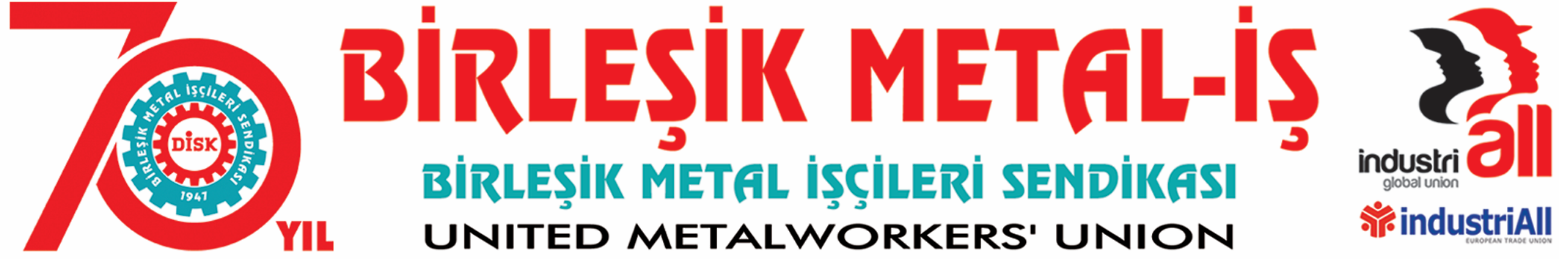 BASIN BÜLTENİ
24.08.2017Tekno Maccaferri’de Organize Grev KırıcılığıHukuk Devletinden “RACON” Devletine...Düzce’de Valilik oluru, savcılık talimatı ve jandarma gözetiminde grev kırıcılığıGrevdeki fabrikadan işverenin talimatıyla yasaya aykırı olarak yarı mamül ürünler kaçırıldı. Grev gözcüleri gözaltına alındı, mallar dışarıya çıkarılınca salıverildi. Düzce’de kurulu Tekno Maccaferri işyerinde sendikamız üyesi işçilerin 31 Temmuz 2017 tarihinden bu yana sürdürdüğü yasal grev bugün akıllara durgunluk veren bir saldırıyla karşı karşıya kaldı. Yasaya göre, grevdeki fabrikadan dışarıya hiçbir şekilde yarı mamül, makine, alet ve edevat çıkarılmaması gerekirken, bugün kolluk kuvvetleri gözetiminde dışarıya bu mallar çıkarıldı. Sendikamız üyesi işçiler Tekno Maccaferri ‘de 25 gündür yasalara büyük bir titizlikle uyarak grev haklarını kullanıyorlar. Ancak başından bu yana işveren yasa tanımadan hareket etmeye devam ediyor. Grev başlamadan kısa bir süre önce Ankara ofisinde çalışan sayısını SGK kayıtları üzerinde arttırarak talep ettiği yasadışı grev oylaması sendikamızın çabası sonucunda boşa düşürülmüştü. Bugün ise grevdeki işyerinden yasaya aykırı olarak yarı mamül ve makine ekipmanları dışarıya çıkarıldı. Üstelik bu kanunsuzluk fabrikanın önüne gelen yükleme kamyonlarına eşlik eden Jandarmanın gözetiminde yapıldı. Grev gözcüsü işçilerin itirazlarına karşı malların Valiliğin oluru ve savcılığın sözlü talimatı doğrultusunda işlemin yapıldığı söylendi. Bunun yasadışı olduğunu belirten grev gözcüleri alıkonuldu. Mallar zorla dışarıya çıkarıldıktan sonra serbest bırakıldı. Artık işçilerin grev hakkına yönelik yapılan yasa dışı müdahalelere söyleyecek söz bulamıyoruz. Kararlılığımızı tekrar etmekten başka sözümüz yok. Grevimizi kıramayacaksınız.BİRLEŞİK METAL-İŞ SENDİKASIGenel Yönetim Kurulu